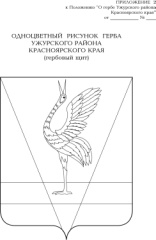 АДМИНИСТРАЦИЯ УЖУРСКОГО РАЙОНАКРАСНОЯРСКОГО КРАЯ                                               ПОСТАНОВЛЕНИЕ02.05.2023                                              г. Ужур                                             № 315Об индексации должностных окладов муниципальных служащих администрации  Ужурского района и ее структурных подразделений	В  соответствии с Законом  Красноярского края  от  20.04.2023  № 5-1744  «О внесении изменений в Закон края «О краевом бюджете на 2023 год и плановый период 2024-2025 годов», пунктом 1.3 Решения Ужурского районного Совета депутатов Красноярского края от 15.12.2010 № 11-86р  «Об утверждении Положения о системе оплаты труда муниципальных служащих муниципального образования Ужурский район», статьей 19 Устава Ужурского  района,  ПОСТАНОВЛЯЮ:1. Произвести с 1 июля 2023 года индексацию (увеличение) должностных окладов муниципальных служащих администрации  Ужурского района и ее структурных подразделений на 6,3  процентов. 2. Контроль  над  выполнением настоящего постановления  оставляю за собой.3. Постановление вступает в силу в день, следующий за днем его официального опубликования в специальном выпуске газеты «Сибирский хлебороб». Глава  района                                                                                     К.Н. Зарецкий